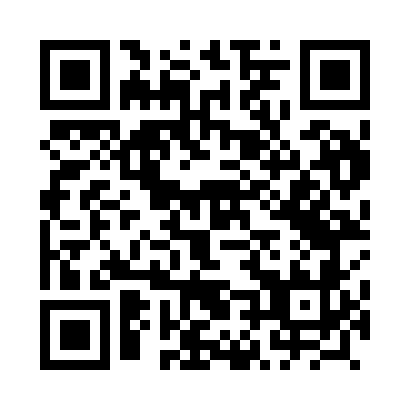 Prayer times for Wistka, PolandWed 1 May 2024 - Fri 31 May 2024High Latitude Method: Angle Based RulePrayer Calculation Method: Muslim World LeagueAsar Calculation Method: HanafiPrayer times provided by https://www.salahtimes.comDateDayFajrSunriseDhuhrAsrMaghribIsha1Wed2:495:1612:415:478:0610:232Thu2:455:1412:415:488:0810:263Fri2:425:1212:405:498:1010:294Sat2:385:1012:405:508:1110:325Sun2:355:0912:405:518:1310:356Mon2:315:0712:405:528:1410:387Tue2:275:0512:405:538:1610:428Wed2:265:0412:405:548:1710:459Thu2:255:0212:405:558:1910:4710Fri2:245:0012:405:568:2110:4811Sat2:244:5912:405:578:2210:4812Sun2:234:5712:405:588:2410:4913Mon2:224:5612:405:598:2510:5014Tue2:224:5412:406:008:2710:5015Wed2:214:5312:406:018:2810:5116Thu2:214:5112:406:018:3010:5217Fri2:204:5012:406:028:3110:5218Sat2:204:4812:406:038:3210:5319Sun2:194:4712:406:048:3410:5420Mon2:194:4612:406:058:3510:5421Tue2:184:4512:406:068:3710:5522Wed2:184:4312:406:068:3810:5523Thu2:174:4212:406:078:3910:5624Fri2:174:4112:416:088:4110:5725Sat2:174:4012:416:098:4210:5726Sun2:164:3912:416:098:4310:5827Mon2:164:3812:416:108:4410:5828Tue2:164:3712:416:118:4510:5929Wed2:154:3612:416:128:4711:0030Thu2:154:3512:416:128:4811:0031Fri2:154:3412:416:138:4911:01